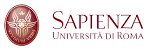 PROGRAMMA ERASMUS+
 A.A. 2017/2018

Facoltà di FARMACIA e MEDICINA (area medica) e MEDICINA e ODONTOIATRIASi pubblicano le graduatorie di merito Erasmus+ della Facoltà di Farmacia e Medicina (area medica) e Medicina e Odontoiatria per l’ a.a.  2017-2018. PER GLI STUDENTI DEI CORSI DI LAUREA IN MEDICINA E CHIRURGIAA rettifica di quanto indicato nel bando Erasmus della Facoltà di Farmacia e Medicina (area medica) e Medicina e Odontoiatria a.a. 2017-2018, anche quest’anno le borse - solo ed esclusivamente per gli studenti dei corsi di Laurea in Medicina e Chirurgia -  verranno assegnate nel corso di una riunione di assegnazione che si terrà il giorno martedì 28 Marzo 2017 alle ore 9,00 presso l’aula Cassano della II  Clinica Medica – piano terra. Gli studenti che non saranno presenti a tale incontro perderanno il diritto alla borsa. 
E’ obbligatorio quindi, in caso d’impossibilità a partecipare alla riunione di assegnazione, farsi rappresentare da persona formalmente delegata (con delega e copia di un documento d’identità del delegante e del delegato). Siete invitati a portare con voi una copia della domanda di accettazione o rinuncia; i moduli sono già pubblicati sui siti di Facoltà.E’ richiesta la massima puntualità.A seguito di questo cambiamento sono pertanto annullate le scadenze del 24 e del 27 Marzo per la consegna delle accettazioni o rinunce. PER GLI STUDENTI DEI CORSI DI LAUREA DELLE PROFESSIONI SANITARIE E DEL CORSO DI LAUREA IN ODONTOIATRIA E PDLe graduatorie di merito pubblicate presentano la sede già assegnata per ogni singolo studente e la procedura per l’accettazione o rinuncia della borsa rimane invariata, come di seguito indicato: dal 24 al 27 Marzo 2017 gli studenti dovranno confermare l’accettazione della destinazione assegnata o la rinuncia della stessa tramite una delle due procedure di seguito indicate:scansione ed invio modulo di accettazione/rinuncia all’ indirizzo di posta elettronica luana.girolami@uniroma1.it  esclusivamente in formato PDF (NO FOTO)consegna a mano modulo di accettazione/rinuncia presso l’ufficio Erasmus di Facoltà. Per entrambe le giornate (venerdì 24 marzo e lunedì 27 marzo) l’ufficio sarà aperto esclusivamente per il ritiro delle accettazioni/rinunce nel seguente orario:10,00 – 13,00 Roma, 23 Marzo 20117 						IL R.A.E.F.									Dott.ssa Luana Girolami 